EK – C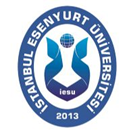 	T.C.	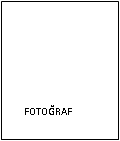 İSTANBUL ESENYURT ÜNİVERSİTESİ MÜHENDİSLİK & MİMARLIK FAKÜLTESİ          ZORUNLU STAJ FORMUİlgili makama……………… Bölümü öğrencilerinin öğrenim süresi sonuna kadar kuruluş ve işletmelerde staj yapma zorunluluğu vardır. Fakültemizde öğrenim gören zorunlu staja tabi tutulan öğrencilerin 5510 sayılı Sosyal Sigortalar ve Genel Sağlık Sigortası Kanun uyarınca sigortalılığının başlangıcı, sona ermesi ve bildirim yükümlülüğü Kurumumuz tarafından yapılacaktır. Aşağıda bilgileri yer alan öğrencimizin stajını kuruluşunuzda yapmasında göstereceğiniz ilgiye teşekkür eder, çalışmalarınızda başarılar dileriz.  ÖĞRENCİNİN NÜFUS KAYIT BİLGİLERİ STAJ YAPILAN YERİNİŞVEREN VEYA YETKİLİNİNÖnemli Not: Staj komisyonuna teslim edilmesi gereken belgeler ile birlikte Zorunlu Staj Formu(2 adet asıl)  staja başlamadan 2 hafta önce Bölüm Sekreterliklerine teslim edilmek zorundadır.Adı Soyadı                                  Öğrenci NoÖğretim Yılıe-posta adresiTelefon No.İkametgah AdresiT.C.Kimlik NoNüfusa Kayıtlı OlduğuNüfusa Kayıtlı OlduğuSoyadıİlAdıİlçeBaba AdıMahalle- KöyAna AdıCilt NoDoğum YeriAile Sıra NoDoğum TarihiSıra NoN.Cüzdan SeriVerildiği Nüfus DairesiN.Cüzdan NoVeriliş TarihiAdıAdresiÜretim/Hizmet AlanıTelefon NoFaks No.e-posta adresiWeb AdresiStaja Başlama TarihiBitiş TarihiSüresi(gün)Adı SoyadıGörev ve Ünvanıİmza / Kaşee-posta adresiİmza / KaşeTarihİmza / KaşeÖĞRENCİNİN İMZASISTAJ KOMİSYONU ONAYIFAKÜLTE ONAYIBelge üzerindeki bilgilerin doğru olduğunu bildirir, staj yapacağımı taahhüt ettiğim adı geçen firma ile ilgili staj evraklarının hazırlanmasını saygılarımla arz ederim.Tarih:STAJ KOMİSYON BAŞKANIADI SOYADI/ÜNVANI/KAŞE                   İMZASITarih:Fakülte SekreteriTarih:Sosyal Güvenlik Kurumuna Staja başlama giriş işlemi yapılmıştır.Tarih: